Выставочный центр            АвтобусПо регулируемым тарифамПо регулируемым тарифамПо регулируемым тарифамПо регулируемым тарифамПо регулируемым тарифамПо регулируемым тарифамПо регулируемым тарифамПо регулируемым тарифамПо регулируемым тарифамПо регулируемым тарифамПо регулируемым тарифамПо регулируемым тарифамНомер маршрутаКонечная остановкаДНИВремя работыВремя работыРасчетное время отправления (интервал движения)Расчетное время отправления (интервал движения)Расчетное время отправления (интервал движения)Расчетное время отправления (интервал движения)Расчетное время отправления (интервал движения)Расчетное время отправления (интервал движения)Расчетное время отправления (интервал движения)1ОМКБудни5:59-21:195:59-21:195:59, 6:44, 7:44, 8:29, 9:19, 10:14, 10:59, 11:59, 12:59, 13:44, 14:44, 16:29, 17:59, 18:44, 19:39, 20:34, 21:195:59, 6:44, 7:44, 8:29, 9:19, 10:14, 10:59, 11:59, 12:59, 13:44, 14:44, 16:29, 17:59, 18:44, 19:39, 20:34, 21:195:59, 6:44, 7:44, 8:29, 9:19, 10:14, 10:59, 11:59, 12:59, 13:44, 14:44, 16:29, 17:59, 18:44, 19:39, 20:34, 21:195:59, 6:44, 7:44, 8:29, 9:19, 10:14, 10:59, 11:59, 12:59, 13:44, 14:44, 16:29, 17:59, 18:44, 19:39, 20:34, 21:195:59, 6:44, 7:44, 8:29, 9:19, 10:14, 10:59, 11:59, 12:59, 13:44, 14:44, 16:29, 17:59, 18:44, 19:39, 20:34, 21:195:59, 6:44, 7:44, 8:29, 9:19, 10:14, 10:59, 11:59, 12:59, 13:44, 14:44, 16:29, 17:59, 18:44, 19:39, 20:34, 21:195:59, 6:44, 7:44, 8:29, 9:19, 10:14, 10:59, 11:59, 12:59, 13:44, 14:44, 16:29, 17:59, 18:44, 19:39, 20:34, 21:191ОМКВыходн.6:14-19:546:14-19:546:14, 7:14,7:54, 8:54, 9:34, 10:34, 11:34, 12:34, 13:14, 14:14, 14:54, 15:54, 16:34, 17:34, 18:14, 19:546:14, 7:14,7:54, 8:54, 9:34, 10:34, 11:34, 12:34, 13:14, 14:14, 14:54, 15:54, 16:34, 17:34, 18:14, 19:546:14, 7:14,7:54, 8:54, 9:34, 10:34, 11:34, 12:34, 13:14, 14:14, 14:54, 15:54, 16:34, 17:34, 18:14, 19:546:14, 7:14,7:54, 8:54, 9:34, 10:34, 11:34, 12:34, 13:14, 14:14, 14:54, 15:54, 16:34, 17:34, 18:14, 19:546:14, 7:14,7:54, 8:54, 9:34, 10:34, 11:34, 12:34, 13:14, 14:14, 14:54, 15:54, 16:34, 17:34, 18:14, 19:546:14, 7:14,7:54, 8:54, 9:34, 10:34, 11:34, 12:34, 13:14, 14:14, 14:54, 15:54, 16:34, 17:34, 18:14, 19:546:14, 7:14,7:54, 8:54, 9:34, 10:34, 11:34, 12:34, 13:14, 14:14, 14:54, 15:54, 16:34, 17:34, 18:14, 19:545мкр. ВосточныйБудни6:55-00:256:55-00:256:55, 7:25, 6:55, 7:55, 8:05, 8:15, 8:25, 8:35, 8:45, 8:55 9:05, 9:15, 9:35, 9:45, 10:00, 10:15, 10:35, 10:45, 11:00 11:15, 11:30, 11:45, 12:00, 12:15, 12:30, 12:45, 13:00 13:15, 13:30, 13:45, 14:00, 14:15, 14:30, 14:45, 15:00 15:15, 15:30, 15:45, 16:00, 16:15, 16:30, 16:45, 16:55 17:15, 17:30, 17:45, 18:00, 18:15, 18:30, 18:45, 19:00 19:15, 19:30, 19:45, 20:00, 20:15, 20:30, 20:45, 21:00 21:15, 21:30, 21:45, 22:00, 22:15, 22:30, 22:45, 23:00 23:15, 23:25, 23:55, 0:256:55, 7:25, 6:55, 7:55, 8:05, 8:15, 8:25, 8:35, 8:45, 8:55 9:05, 9:15, 9:35, 9:45, 10:00, 10:15, 10:35, 10:45, 11:00 11:15, 11:30, 11:45, 12:00, 12:15, 12:30, 12:45, 13:00 13:15, 13:30, 13:45, 14:00, 14:15, 14:30, 14:45, 15:00 15:15, 15:30, 15:45, 16:00, 16:15, 16:30, 16:45, 16:55 17:15, 17:30, 17:45, 18:00, 18:15, 18:30, 18:45, 19:00 19:15, 19:30, 19:45, 20:00, 20:15, 20:30, 20:45, 21:00 21:15, 21:30, 21:45, 22:00, 22:15, 22:30, 22:45, 23:00 23:15, 23:25, 23:55, 0:256:55, 7:25, 6:55, 7:55, 8:05, 8:15, 8:25, 8:35, 8:45, 8:55 9:05, 9:15, 9:35, 9:45, 10:00, 10:15, 10:35, 10:45, 11:00 11:15, 11:30, 11:45, 12:00, 12:15, 12:30, 12:45, 13:00 13:15, 13:30, 13:45, 14:00, 14:15, 14:30, 14:45, 15:00 15:15, 15:30, 15:45, 16:00, 16:15, 16:30, 16:45, 16:55 17:15, 17:30, 17:45, 18:00, 18:15, 18:30, 18:45, 19:00 19:15, 19:30, 19:45, 20:00, 20:15, 20:30, 20:45, 21:00 21:15, 21:30, 21:45, 22:00, 22:15, 22:30, 22:45, 23:00 23:15, 23:25, 23:55, 0:256:55, 7:25, 6:55, 7:55, 8:05, 8:15, 8:25, 8:35, 8:45, 8:55 9:05, 9:15, 9:35, 9:45, 10:00, 10:15, 10:35, 10:45, 11:00 11:15, 11:30, 11:45, 12:00, 12:15, 12:30, 12:45, 13:00 13:15, 13:30, 13:45, 14:00, 14:15, 14:30, 14:45, 15:00 15:15, 15:30, 15:45, 16:00, 16:15, 16:30, 16:45, 16:55 17:15, 17:30, 17:45, 18:00, 18:15, 18:30, 18:45, 19:00 19:15, 19:30, 19:45, 20:00, 20:15, 20:30, 20:45, 21:00 21:15, 21:30, 21:45, 22:00, 22:15, 22:30, 22:45, 23:00 23:15, 23:25, 23:55, 0:256:55, 7:25, 6:55, 7:55, 8:05, 8:15, 8:25, 8:35, 8:45, 8:55 9:05, 9:15, 9:35, 9:45, 10:00, 10:15, 10:35, 10:45, 11:00 11:15, 11:30, 11:45, 12:00, 12:15, 12:30, 12:45, 13:00 13:15, 13:30, 13:45, 14:00, 14:15, 14:30, 14:45, 15:00 15:15, 15:30, 15:45, 16:00, 16:15, 16:30, 16:45, 16:55 17:15, 17:30, 17:45, 18:00, 18:15, 18:30, 18:45, 19:00 19:15, 19:30, 19:45, 20:00, 20:15, 20:30, 20:45, 21:00 21:15, 21:30, 21:45, 22:00, 22:15, 22:30, 22:45, 23:00 23:15, 23:25, 23:55, 0:256:55, 7:25, 6:55, 7:55, 8:05, 8:15, 8:25, 8:35, 8:45, 8:55 9:05, 9:15, 9:35, 9:45, 10:00, 10:15, 10:35, 10:45, 11:00 11:15, 11:30, 11:45, 12:00, 12:15, 12:30, 12:45, 13:00 13:15, 13:30, 13:45, 14:00, 14:15, 14:30, 14:45, 15:00 15:15, 15:30, 15:45, 16:00, 16:15, 16:30, 16:45, 16:55 17:15, 17:30, 17:45, 18:00, 18:15, 18:30, 18:45, 19:00 19:15, 19:30, 19:45, 20:00, 20:15, 20:30, 20:45, 21:00 21:15, 21:30, 21:45, 22:00, 22:15, 22:30, 22:45, 23:00 23:15, 23:25, 23:55, 0:256:55, 7:25, 6:55, 7:55, 8:05, 8:15, 8:25, 8:35, 8:45, 8:55 9:05, 9:15, 9:35, 9:45, 10:00, 10:15, 10:35, 10:45, 11:00 11:15, 11:30, 11:45, 12:00, 12:15, 12:30, 12:45, 13:00 13:15, 13:30, 13:45, 14:00, 14:15, 14:30, 14:45, 15:00 15:15, 15:30, 15:45, 16:00, 16:15, 16:30, 16:45, 16:55 17:15, 17:30, 17:45, 18:00, 18:15, 18:30, 18:45, 19:00 19:15, 19:30, 19:45, 20:00, 20:15, 20:30, 20:45, 21:00 21:15, 21:30, 21:45, 22:00, 22:15, 22:30, 22:45, 23:00 23:15, 23:25, 23:55, 0:255мкр. ВосточныйВыходн:7:15-00:257:15-00:257:15, 7:55, 8:05, 8:15, 8:35, 8:55, 9:15, 9:45, 10:00, 10:15 10:30, 10:45, 11:00, 11:15, 11:30, 12:00, 12:15, 12:30 12:45, 13:00, 13:15, 13:30, 14:00, 14:15, 14:30, 14:45 15:00, 15:30, 16:00, 16:15, 16:45, 16:55, 17:15, 17:30 18:00, 18:15, 18:30, 18:45, 19:00, 19:30, 19:45, 20:00 20:15, 20:30, 20:45, 21:00, 21:30, 21:45, 22:00, 22:15 22:30, 22:45, 23:00, 23:15, 23:25, 23:55, 0:257:15, 7:55, 8:05, 8:15, 8:35, 8:55, 9:15, 9:45, 10:00, 10:15 10:30, 10:45, 11:00, 11:15, 11:30, 12:00, 12:15, 12:30 12:45, 13:00, 13:15, 13:30, 14:00, 14:15, 14:30, 14:45 15:00, 15:30, 16:00, 16:15, 16:45, 16:55, 17:15, 17:30 18:00, 18:15, 18:30, 18:45, 19:00, 19:30, 19:45, 20:00 20:15, 20:30, 20:45, 21:00, 21:30, 21:45, 22:00, 22:15 22:30, 22:45, 23:00, 23:15, 23:25, 23:55, 0:257:15, 7:55, 8:05, 8:15, 8:35, 8:55, 9:15, 9:45, 10:00, 10:15 10:30, 10:45, 11:00, 11:15, 11:30, 12:00, 12:15, 12:30 12:45, 13:00, 13:15, 13:30, 14:00, 14:15, 14:30, 14:45 15:00, 15:30, 16:00, 16:15, 16:45, 16:55, 17:15, 17:30 18:00, 18:15, 18:30, 18:45, 19:00, 19:30, 19:45, 20:00 20:15, 20:30, 20:45, 21:00, 21:30, 21:45, 22:00, 22:15 22:30, 22:45, 23:00, 23:15, 23:25, 23:55, 0:257:15, 7:55, 8:05, 8:15, 8:35, 8:55, 9:15, 9:45, 10:00, 10:15 10:30, 10:45, 11:00, 11:15, 11:30, 12:00, 12:15, 12:30 12:45, 13:00, 13:15, 13:30, 14:00, 14:15, 14:30, 14:45 15:00, 15:30, 16:00, 16:15, 16:45, 16:55, 17:15, 17:30 18:00, 18:15, 18:30, 18:45, 19:00, 19:30, 19:45, 20:00 20:15, 20:30, 20:45, 21:00, 21:30, 21:45, 22:00, 22:15 22:30, 22:45, 23:00, 23:15, 23:25, 23:55, 0:257:15, 7:55, 8:05, 8:15, 8:35, 8:55, 9:15, 9:45, 10:00, 10:15 10:30, 10:45, 11:00, 11:15, 11:30, 12:00, 12:15, 12:30 12:45, 13:00, 13:15, 13:30, 14:00, 14:15, 14:30, 14:45 15:00, 15:30, 16:00, 16:15, 16:45, 16:55, 17:15, 17:30 18:00, 18:15, 18:30, 18:45, 19:00, 19:30, 19:45, 20:00 20:15, 20:30, 20:45, 21:00, 21:30, 21:45, 22:00, 22:15 22:30, 22:45, 23:00, 23:15, 23:25, 23:55, 0:257:15, 7:55, 8:05, 8:15, 8:35, 8:55, 9:15, 9:45, 10:00, 10:15 10:30, 10:45, 11:00, 11:15, 11:30, 12:00, 12:15, 12:30 12:45, 13:00, 13:15, 13:30, 14:00, 14:15, 14:30, 14:45 15:00, 15:30, 16:00, 16:15, 16:45, 16:55, 17:15, 17:30 18:00, 18:15, 18:30, 18:45, 19:00, 19:30, 19:45, 20:00 20:15, 20:30, 20:45, 21:00, 21:30, 21:45, 22:00, 22:15 22:30, 22:45, 23:00, 23:15, 23:25, 23:55, 0:257:15, 7:55, 8:05, 8:15, 8:35, 8:55, 9:15, 9:45, 10:00, 10:15 10:30, 10:45, 11:00, 11:15, 11:30, 12:00, 12:15, 12:30 12:45, 13:00, 13:15, 13:30, 14:00, 14:15, 14:30, 14:45 15:00, 15:30, 16:00, 16:15, 16:45, 16:55, 17:15, 17:30 18:00, 18:15, 18:30, 18:45, 19:00, 19:30, 19:45, 20:00 20:15, 20:30, 20:45, 21:00, 21:30, 21:45, 22:00, 22:15 22:30, 22:45, 23:00, 23:15, 23:25, 23:55, 0:255мкр. ВосточныйБудниЛЕТО6:55-00:356:55-00:356:55, 7:15, 7:55, 8:03, 8:25, 8:55, 9:15, 9:45, 10:00, 10:15 10:30, 10:45, 11:00, 11:15, 11:30, 12:30, 11:58, 12:45 12:55, 13:15, 13:30, 13:45, 14:00, 14:13, 14:30, 14:45 15:10, 15:30, 15:45, 15:55, 16:15, 16:45, 16:55, 17:15 17:25, 17:43, 18:00, 18:15, 18:45, 19:00, 19:15, 19:30 19:45, 20:00, 20:13, 20:25, 20:45, 21:15, 21:30, 21:45 22:00, 22:15, 23:00, 22:30, 22:38, 23:25, 0:00, 0:20, 0:356:55, 7:15, 7:55, 8:03, 8:25, 8:55, 9:15, 9:45, 10:00, 10:15 10:30, 10:45, 11:00, 11:15, 11:30, 12:30, 11:58, 12:45 12:55, 13:15, 13:30, 13:45, 14:00, 14:13, 14:30, 14:45 15:10, 15:30, 15:45, 15:55, 16:15, 16:45, 16:55, 17:15 17:25, 17:43, 18:00, 18:15, 18:45, 19:00, 19:15, 19:30 19:45, 20:00, 20:13, 20:25, 20:45, 21:15, 21:30, 21:45 22:00, 22:15, 23:00, 22:30, 22:38, 23:25, 0:00, 0:20, 0:356:55, 7:15, 7:55, 8:03, 8:25, 8:55, 9:15, 9:45, 10:00, 10:15 10:30, 10:45, 11:00, 11:15, 11:30, 12:30, 11:58, 12:45 12:55, 13:15, 13:30, 13:45, 14:00, 14:13, 14:30, 14:45 15:10, 15:30, 15:45, 15:55, 16:15, 16:45, 16:55, 17:15 17:25, 17:43, 18:00, 18:15, 18:45, 19:00, 19:15, 19:30 19:45, 20:00, 20:13, 20:25, 20:45, 21:15, 21:30, 21:45 22:00, 22:15, 23:00, 22:30, 22:38, 23:25, 0:00, 0:20, 0:356:55, 7:15, 7:55, 8:03, 8:25, 8:55, 9:15, 9:45, 10:00, 10:15 10:30, 10:45, 11:00, 11:15, 11:30, 12:30, 11:58, 12:45 12:55, 13:15, 13:30, 13:45, 14:00, 14:13, 14:30, 14:45 15:10, 15:30, 15:45, 15:55, 16:15, 16:45, 16:55, 17:15 17:25, 17:43, 18:00, 18:15, 18:45, 19:00, 19:15, 19:30 19:45, 20:00, 20:13, 20:25, 20:45, 21:15, 21:30, 21:45 22:00, 22:15, 23:00, 22:30, 22:38, 23:25, 0:00, 0:20, 0:356:55, 7:15, 7:55, 8:03, 8:25, 8:55, 9:15, 9:45, 10:00, 10:15 10:30, 10:45, 11:00, 11:15, 11:30, 12:30, 11:58, 12:45 12:55, 13:15, 13:30, 13:45, 14:00, 14:13, 14:30, 14:45 15:10, 15:30, 15:45, 15:55, 16:15, 16:45, 16:55, 17:15 17:25, 17:43, 18:00, 18:15, 18:45, 19:00, 19:15, 19:30 19:45, 20:00, 20:13, 20:25, 20:45, 21:15, 21:30, 21:45 22:00, 22:15, 23:00, 22:30, 22:38, 23:25, 0:00, 0:20, 0:356:55, 7:15, 7:55, 8:03, 8:25, 8:55, 9:15, 9:45, 10:00, 10:15 10:30, 10:45, 11:00, 11:15, 11:30, 12:30, 11:58, 12:45 12:55, 13:15, 13:30, 13:45, 14:00, 14:13, 14:30, 14:45 15:10, 15:30, 15:45, 15:55, 16:15, 16:45, 16:55, 17:15 17:25, 17:43, 18:00, 18:15, 18:45, 19:00, 19:15, 19:30 19:45, 20:00, 20:13, 20:25, 20:45, 21:15, 21:30, 21:45 22:00, 22:15, 23:00, 22:30, 22:38, 23:25, 0:00, 0:20, 0:356:55, 7:15, 7:55, 8:03, 8:25, 8:55, 9:15, 9:45, 10:00, 10:15 10:30, 10:45, 11:00, 11:15, 11:30, 12:30, 11:58, 12:45 12:55, 13:15, 13:30, 13:45, 14:00, 14:13, 14:30, 14:45 15:10, 15:30, 15:45, 15:55, 16:15, 16:45, 16:55, 17:15 17:25, 17:43, 18:00, 18:15, 18:45, 19:00, 19:15, 19:30 19:45, 20:00, 20:13, 20:25, 20:45, 21:15, 21:30, 21:45 22:00, 22:15, 23:00, 22:30, 22:38, 23:25, 0:00, 0:20, 0:355мкр. ВосточныйВыходн.ЛЕТО6:55-00:256:55-00:256:55, 7:15, 7:47, 7:58, 8:31, 8:50,  9:16, 9:41, 10:08, 10:26 10:54, 11:08, 11:23, 11:56, 12:10, 12:30, 12:41, 12:55 13:08, 13:28, 13:55, 14:23, 14:41, 14:55, 15:11, 15:25 15:40, 16:00, 16:23, 16:50, 17:25, 17:41, 18:10, 18:40 18:55, 19:10, 19:25, 19:56, 20:10, 20:22, 20:56, 21:24  21:11, 21:45, 21:56, 22:25, 22:42, 22:55, 23:21, 23:55 0:256:55, 7:15, 7:47, 7:58, 8:31, 8:50,  9:16, 9:41, 10:08, 10:26 10:54, 11:08, 11:23, 11:56, 12:10, 12:30, 12:41, 12:55 13:08, 13:28, 13:55, 14:23, 14:41, 14:55, 15:11, 15:25 15:40, 16:00, 16:23, 16:50, 17:25, 17:41, 18:10, 18:40 18:55, 19:10, 19:25, 19:56, 20:10, 20:22, 20:56, 21:24  21:11, 21:45, 21:56, 22:25, 22:42, 22:55, 23:21, 23:55 0:256:55, 7:15, 7:47, 7:58, 8:31, 8:50,  9:16, 9:41, 10:08, 10:26 10:54, 11:08, 11:23, 11:56, 12:10, 12:30, 12:41, 12:55 13:08, 13:28, 13:55, 14:23, 14:41, 14:55, 15:11, 15:25 15:40, 16:00, 16:23, 16:50, 17:25, 17:41, 18:10, 18:40 18:55, 19:10, 19:25, 19:56, 20:10, 20:22, 20:56, 21:24  21:11, 21:45, 21:56, 22:25, 22:42, 22:55, 23:21, 23:55 0:256:55, 7:15, 7:47, 7:58, 8:31, 8:50,  9:16, 9:41, 10:08, 10:26 10:54, 11:08, 11:23, 11:56, 12:10, 12:30, 12:41, 12:55 13:08, 13:28, 13:55, 14:23, 14:41, 14:55, 15:11, 15:25 15:40, 16:00, 16:23, 16:50, 17:25, 17:41, 18:10, 18:40 18:55, 19:10, 19:25, 19:56, 20:10, 20:22, 20:56, 21:24  21:11, 21:45, 21:56, 22:25, 22:42, 22:55, 23:21, 23:55 0:256:55, 7:15, 7:47, 7:58, 8:31, 8:50,  9:16, 9:41, 10:08, 10:26 10:54, 11:08, 11:23, 11:56, 12:10, 12:30, 12:41, 12:55 13:08, 13:28, 13:55, 14:23, 14:41, 14:55, 15:11, 15:25 15:40, 16:00, 16:23, 16:50, 17:25, 17:41, 18:10, 18:40 18:55, 19:10, 19:25, 19:56, 20:10, 20:22, 20:56, 21:24  21:11, 21:45, 21:56, 22:25, 22:42, 22:55, 23:21, 23:55 0:256:55, 7:15, 7:47, 7:58, 8:31, 8:50,  9:16, 9:41, 10:08, 10:26 10:54, 11:08, 11:23, 11:56, 12:10, 12:30, 12:41, 12:55 13:08, 13:28, 13:55, 14:23, 14:41, 14:55, 15:11, 15:25 15:40, 16:00, 16:23, 16:50, 17:25, 17:41, 18:10, 18:40 18:55, 19:10, 19:25, 19:56, 20:10, 20:22, 20:56, 21:24  21:11, 21:45, 21:56, 22:25, 22:42, 22:55, 23:21, 23:55 0:256:55, 7:15, 7:47, 7:58, 8:31, 8:50,  9:16, 9:41, 10:08, 10:26 10:54, 11:08, 11:23, 11:56, 12:10, 12:30, 12:41, 12:55 13:08, 13:28, 13:55, 14:23, 14:41, 14:55, 15:11, 15:25 15:40, 16:00, 16:23, 16:50, 17:25, 17:41, 18:10, 18:40 18:55, 19:10, 19:25, 19:56, 20:10, 20:22, 20:56, 21:24  21:11, 21:45, 21:56, 22:25, 22:42, 22:55, 23:21, 23:55 0:258МелиораторовБудни7:11-23:087:11-23:087:11, 7:56, 8:26, 9:11, 9:38, 10:16, 11:23, 12:26, 13:36, 14:11, 14:56, 15:26, 15:58, 16:41, 17:11, 17:53, 18:41 19:46, 20:56, 22:06, 23:087:11, 7:56, 8:26, 9:11, 9:38, 10:16, 11:23, 12:26, 13:36, 14:11, 14:56, 15:26, 15:58, 16:41, 17:11, 17:53, 18:41 19:46, 20:56, 22:06, 23:087:11, 7:56, 8:26, 9:11, 9:38, 10:16, 11:23, 12:26, 13:36, 14:11, 14:56, 15:26, 15:58, 16:41, 17:11, 17:53, 18:41 19:46, 20:56, 22:06, 23:087:11, 7:56, 8:26, 9:11, 9:38, 10:16, 11:23, 12:26, 13:36, 14:11, 14:56, 15:26, 15:58, 16:41, 17:11, 17:53, 18:41 19:46, 20:56, 22:06, 23:087:11, 7:56, 8:26, 9:11, 9:38, 10:16, 11:23, 12:26, 13:36, 14:11, 14:56, 15:26, 15:58, 16:41, 17:11, 17:53, 18:41 19:46, 20:56, 22:06, 23:087:11, 7:56, 8:26, 9:11, 9:38, 10:16, 11:23, 12:26, 13:36, 14:11, 14:56, 15:26, 15:58, 16:41, 17:11, 17:53, 18:41 19:46, 20:56, 22:06, 23:087:11, 7:56, 8:26, 9:11, 9:38, 10:16, 11:23, 12:26, 13:36, 14:11, 14:56, 15:26, 15:58, 16:41, 17:11, 17:53, 18:41 19:46, 20:56, 22:06, 23:088МелиораторовВыходн:7:11-23:087:11-23:087:11, 7:56, 8:26, 9:11, 9:38, 10:16, 11:23, 12:26, 13:36, 14:13, 14:56, 15:26, 15:58, 16:41, 17:53, 18:26, 19:46 20:56, 22:06, 23:087:11, 7:56, 8:26, 9:11, 9:38, 10:16, 11:23, 12:26, 13:36, 14:13, 14:56, 15:26, 15:58, 16:41, 17:53, 18:26, 19:46 20:56, 22:06, 23:087:11, 7:56, 8:26, 9:11, 9:38, 10:16, 11:23, 12:26, 13:36, 14:13, 14:56, 15:26, 15:58, 16:41, 17:53, 18:26, 19:46 20:56, 22:06, 23:087:11, 7:56, 8:26, 9:11, 9:38, 10:16, 11:23, 12:26, 13:36, 14:13, 14:56, 15:26, 15:58, 16:41, 17:53, 18:26, 19:46 20:56, 22:06, 23:087:11, 7:56, 8:26, 9:11, 9:38, 10:16, 11:23, 12:26, 13:36, 14:13, 14:56, 15:26, 15:58, 16:41, 17:53, 18:26, 19:46 20:56, 22:06, 23:087:11, 7:56, 8:26, 9:11, 9:38, 10:16, 11:23, 12:26, 13:36, 14:13, 14:56, 15:26, 15:58, 16:41, 17:53, 18:26, 19:46 20:56, 22:06, 23:087:11, 7:56, 8:26, 9:11, 9:38, 10:16, 11:23, 12:26, 13:36, 14:13, 14:56, 15:26, 15:58, 16:41, 17:53, 18:26, 19:46 20:56, 22:06, 23:088МелиораторовБудниЛЕТО7:11-23:087:11-23:087:11, 7:56, 8:26, 9:11, 9:38, 10:16, 11:23, 12:26, 13:36, 14:56, 14:11, 15:26, 15:58, 16:41, 17:53, 18:26, 19:46, 20:56, 22:06, 23:087:11, 7:56, 8:26, 9:11, 9:38, 10:16, 11:23, 12:26, 13:36, 14:56, 14:11, 15:26, 15:58, 16:41, 17:53, 18:26, 19:46, 20:56, 22:06, 23:087:11, 7:56, 8:26, 9:11, 9:38, 10:16, 11:23, 12:26, 13:36, 14:56, 14:11, 15:26, 15:58, 16:41, 17:53, 18:26, 19:46, 20:56, 22:06, 23:087:11, 7:56, 8:26, 9:11, 9:38, 10:16, 11:23, 12:26, 13:36, 14:56, 14:11, 15:26, 15:58, 16:41, 17:53, 18:26, 19:46, 20:56, 22:06, 23:087:11, 7:56, 8:26, 9:11, 9:38, 10:16, 11:23, 12:26, 13:36, 14:56, 14:11, 15:26, 15:58, 16:41, 17:53, 18:26, 19:46, 20:56, 22:06, 23:087:11, 7:56, 8:26, 9:11, 9:38, 10:16, 11:23, 12:26, 13:36, 14:56, 14:11, 15:26, 15:58, 16:41, 17:53, 18:26, 19:46, 20:56, 22:06, 23:087:11, 7:56, 8:26, 9:11, 9:38, 10:16, 11:23, 12:26, 13:36, 14:56, 14:11, 15:26, 15:58, 16:41, 17:53, 18:26, 19:46, 20:56, 22:06, 23:088МелиораторовВыходн.ЛЕТО7:56-23:087:56-23:087:56, 8:26, 9:11, 9:38, 10:16, 11:23, 12:26, 13:41, 14:56 15:26, 15:58, 16:41, 17:53, 18:26, 19:46, 20:56, 22:06, 23:087:56, 8:26, 9:11, 9:38, 10:16, 11:23, 12:26, 13:41, 14:56 15:26, 15:58, 16:41, 17:53, 18:26, 19:46, 20:56, 22:06, 23:087:56, 8:26, 9:11, 9:38, 10:16, 11:23, 12:26, 13:41, 14:56 15:26, 15:58, 16:41, 17:53, 18:26, 19:46, 20:56, 22:06, 23:087:56, 8:26, 9:11, 9:38, 10:16, 11:23, 12:26, 13:41, 14:56 15:26, 15:58, 16:41, 17:53, 18:26, 19:46, 20:56, 22:06, 23:087:56, 8:26, 9:11, 9:38, 10:16, 11:23, 12:26, 13:41, 14:56 15:26, 15:58, 16:41, 17:53, 18:26, 19:46, 20:56, 22:06, 23:087:56, 8:26, 9:11, 9:38, 10:16, 11:23, 12:26, 13:41, 14:56 15:26, 15:58, 16:41, 17:53, 18:26, 19:46, 20:56, 22:06, 23:087:56, 8:26, 9:11, 9:38, 10:16, 11:23, 12:26, 13:41, 14:56 15:26, 15:58, 16:41, 17:53, 18:26, 19:46, 20:56, 22:06, 23:08По нерегулируемым тарифамПо нерегулируемым тарифамПо нерегулируемым тарифамПо нерегулируемым тарифамПо нерегулируемым тарифамПо нерегулируемым тарифамПо нерегулируемым тарифамПо нерегулируемым тарифамПо нерегулируемым тарифамПо нерегулируемым тарифамПо нерегулируемым тарифамПо нерегулируемым тарифамНомер маршрутаКонечная остановкаДНИВремя работыИнтервал движения (минуты)Интервал движения (минуты)Интервал движения (минуты)Интервал движения (минуты)Интервал движения (минуты)Интервал движения (минуты)Интервал движения (минуты)Интервал движения (минуты)13База Ханты-Мансийскгаздо 10 ч.до 10 ч.10-1111-1515-1616-20после 20после 2013База Ханты-МансийскгазБудни6:30-22:00151520152015252513База Ханты-МансийскгазСуббота7:00-21:30181823182318252513База Ханты-МансийскгазВоскрес.7:00-21:15202025202520303026Теннисный центрдо 10 ч.до 10 ч.10-1111-1515-1616-20после 20после 2026Теннисный центрБудни6:30-22:00151520152015252526Теннисный центрСуббота7:00-21:30181823182318252526Теннисный центрВоскрес.7:00-21:152020252025203030Управление транспорта, связи и дорог Администрации города Ханты-Мансийска, г. Ханты-Мансийск, ул. Пионерская 46, каб. 8, 9, 10 , тел. (3467)39-39-07Управление транспорта, связи и дорог Администрации города Ханты-Мансийска, г. Ханты-Мансийск, ул. Пионерская 46, каб. 8, 9, 10 , тел. (3467)39-39-07Управление транспорта, связи и дорог Администрации города Ханты-Мансийска, г. Ханты-Мансийск, ул. Пионерская 46, каб. 8, 9, 10 , тел. (3467)39-39-07Управление транспорта, связи и дорог Администрации города Ханты-Мансийска, г. Ханты-Мансийск, ул. Пионерская 46, каб. 8, 9, 10 , тел. (3467)39-39-07Управление транспорта, связи и дорог Администрации города Ханты-Мансийска, г. Ханты-Мансийск, ул. Пионерская 46, каб. 8, 9, 10 , тел. (3467)39-39-07Управление транспорта, связи и дорог Администрации города Ханты-Мансийска, г. Ханты-Мансийск, ул. Пионерская 46, каб. 8, 9, 10 , тел. (3467)39-39-07Управление транспорта, связи и дорог Администрации города Ханты-Мансийска, г. Ханты-Мансийск, ул. Пионерская 46, каб. 8, 9, 10 , тел. (3467)39-39-07Управление транспорта, связи и дорог Администрации города Ханты-Мансийска, г. Ханты-Мансийск, ул. Пионерская 46, каб. 8, 9, 10 , тел. (3467)39-39-07Управление транспорта, связи и дорог Администрации города Ханты-Мансийска, г. Ханты-Мансийск, ул. Пионерская 46, каб. 8, 9, 10 , тел. (3467)39-39-07Управление транспорта, связи и дорог Администрации города Ханты-Мансийска, г. Ханты-Мансийск, ул. Пионерская 46, каб. 8, 9, 10 , тел. (3467)39-39-07Управление транспорта, связи и дорог Администрации города Ханты-Мансийска, г. Ханты-Мансийск, ул. Пионерская 46, каб. 8, 9, 10 , тел. (3467)39-39-07Отдела государственного автодорожного надзора по ХМАО – Югре, г: Ханты-Мансийск, ул: Шевченко 36А, тел: (3467) 32-64-60Отдела государственного автодорожного надзора по ХМАО – Югре, г: Ханты-Мансийск, ул: Шевченко 36А, тел: (3467) 32-64-60Отдела государственного автодорожного надзора по ХМАО – Югре, г: Ханты-Мансийск, ул: Шевченко 36А, тел: (3467) 32-64-60Отдела государственного автодорожного надзора по ХМАО – Югре, г: Ханты-Мансийск, ул: Шевченко 36А, тел: (3467) 32-64-60Отдела государственного автодорожного надзора по ХМАО – Югре, г: Ханты-Мансийск, ул: Шевченко 36А, тел: (3467) 32-64-60Отдела государственного автодорожного надзора по ХМАО – Югре, г: Ханты-Мансийск, ул: Шевченко 36А, тел: (3467) 32-64-60Отдела государственного автодорожного надзора по ХМАО – Югре, г: Ханты-Мансийск, ул: Шевченко 36А, тел: (3467) 32-64-60Отдела государственного автодорожного надзора по ХМАО – Югре, г: Ханты-Мансийск, ул: Шевченко 36А, тел: (3467) 32-64-60Отдела государственного автодорожного надзора по ХМАО – Югре, г: Ханты-Мансийск, ул: Шевченко 36А, тел: (3467) 32-64-60Отдела государственного автодорожного надзора по ХМАО – Югре, г: Ханты-Мансийск, ул: Шевченко 36А, тел: (3467) 32-64-60Отдела государственного автодорожного надзора по ХМАО – Югре, г: Ханты-Мансийск, ул: Шевченко 36А, тел: (3467) 32-64-60МО МВД России «Ханты-Мансийский» г. Ханты-Мансийск, ул. Дзержинского дом 11, телефоны дежурной части (3467) 398-104, 398-103, 102 и 112МО МВД России «Ханты-Мансийский» г. Ханты-Мансийск, ул. Дзержинского дом 11, телефоны дежурной части (3467) 398-104, 398-103, 102 и 112МО МВД России «Ханты-Мансийский» г. Ханты-Мансийск, ул. Дзержинского дом 11, телефоны дежурной части (3467) 398-104, 398-103, 102 и 112МО МВД России «Ханты-Мансийский» г. Ханты-Мансийск, ул. Дзержинского дом 11, телефоны дежурной части (3467) 398-104, 398-103, 102 и 112МО МВД России «Ханты-Мансийский» г. Ханты-Мансийск, ул. Дзержинского дом 11, телефоны дежурной части (3467) 398-104, 398-103, 102 и 112МО МВД России «Ханты-Мансийский» г. Ханты-Мансийск, ул. Дзержинского дом 11, телефоны дежурной части (3467) 398-104, 398-103, 102 и 112МО МВД России «Ханты-Мансийский» г. Ханты-Мансийск, ул. Дзержинского дом 11, телефоны дежурной части (3467) 398-104, 398-103, 102 и 112МО МВД России «Ханты-Мансийский» г. Ханты-Мансийск, ул. Дзержинского дом 11, телефоны дежурной части (3467) 398-104, 398-103, 102 и 112МО МВД России «Ханты-Мансийский» г. Ханты-Мансийск, ул. Дзержинского дом 11, телефоны дежурной части (3467) 398-104, 398-103, 102 и 112МО МВД России «Ханты-Мансийский» г. Ханты-Мансийск, ул. Дзержинского дом 11, телефоны дежурной части (3467) 398-104, 398-103, 102 и 112МО МВД России «Ханты-Мансийский» г. Ханты-Мансийск, ул. Дзержинского дом 11, телефоны дежурной части (3467) 398-104, 398-103, 102 и 112код для установки приложения «Умный транспорт» 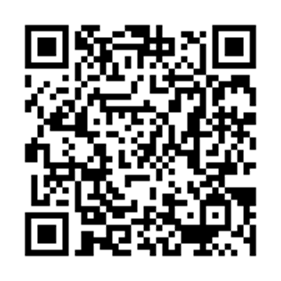 Расписание движения общественного транспорта 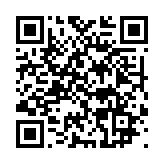 